LEO E INTERPRETO EL SIGUIENTE TEXTO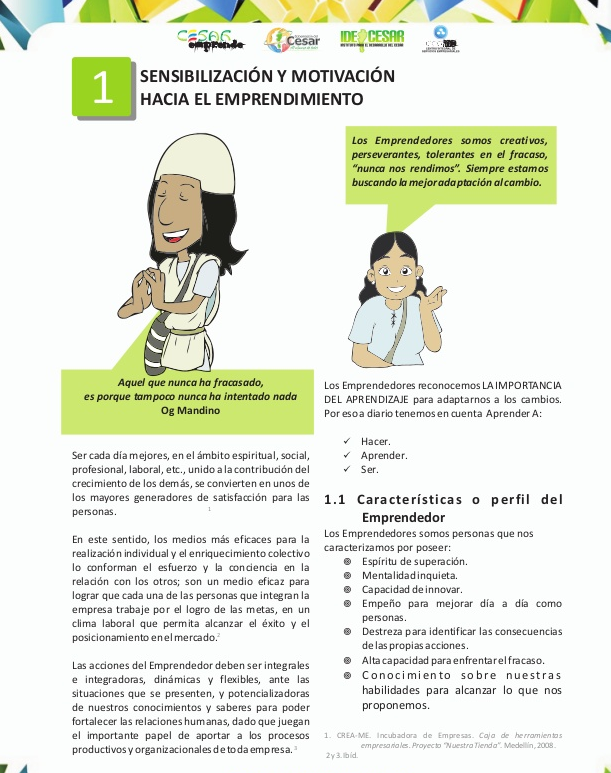 HAGO UN RESUMEN SOBRE LO QUE ENTENDÍ DE LA LECTURA.----------------------------------------------------------------------------------------------------------------------------------------------------------------------------------------------------------------------------------------------------------------------------------------------------------------------------------------------------------------------------------------------------------------------------------------------------------------------------------------------------------------------------------------------------------------------------------------------------------------------------------------------------------------------------------------------------------------------------------------------------------------------------------------------------------------------------------------------------------------------------------------------------------------------------------------------------------------------------------------------------------------------------------------------------------------------------------------------------------------------------------------------------------------------------------------------3.RESUELVO LA SOPA DE LETRAS SOBRE EL ESPIRITU EMPRENDEDOR.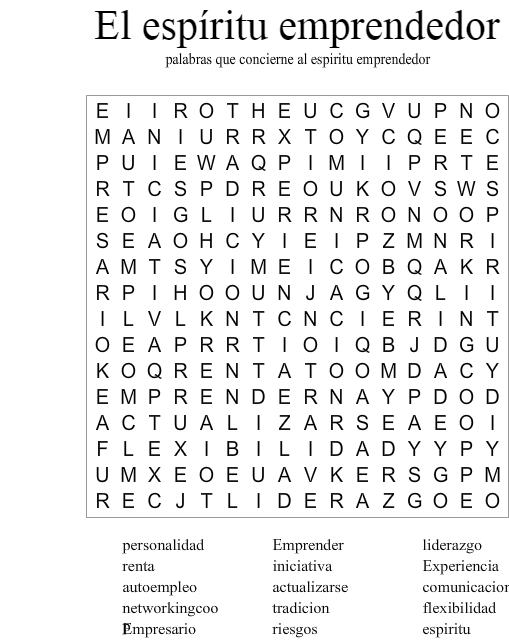 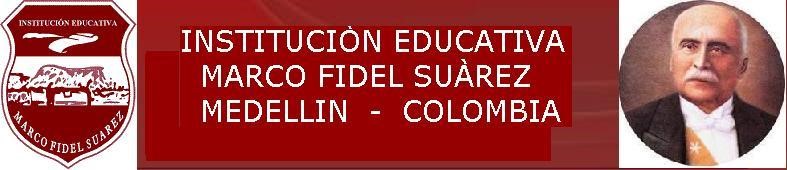 TALLER # 2.INSTITUCIÓN EDUCATIVA MARCO FIDEL SUAREZ. SECCIÓN CARLOS OBANDO VELASCOBANCO DE TALLERESAREA:  EMPRENDIMIENTO                       DOCENTE: Beatriz Elena Marín B.Grado en que se puede aplicar: 4°     Duración: 2 horas clase. Resolver individualmente.OBJETIVO: Identificar las cualidades y el espíritu de una persona emprendedora Tema o Competencia: Reconocer las cualidades y valores de una persona emprendedora y al emprendimiento como parte fundamental en la estructuración del proyecto de vida